Objednací listč. 121/23/1 Předmět objednávky 	Množství	Předpokl. cena Kč 	Celkem (s DPH): 	56 645,00 Kč Popis objednávky:1. Dárkové poukazy k životnímu jubileu v hodnotě 300 Kč, městu Strakonice bude fakturována částka 285 Kč, která odpovídá 5% zvýhodnění ceny.2. 5 kusů vrácených poukazů bude navýšeno z původní ceny 200 Kč na 300 Kč.Čísla poukázek: 1735, 1767, 1769, 1989, 2033Termín dodání: 29. 12. 2023 Bankovní spojení: ČSOB, a.s., č.ú.: 182050112/0300	IČ: 00251810	DIČ: CZ00251810Upozornění: 	Dodavatel je oprávněn vystavit fakturu až po řádném dokončení a předání díla.	Na faktuře uveďte číslo naší objednávky. Kopii objednávky vraťte s fakturou na adresu: Městský úřad Strakonice, Velké náměstí 2, 386 01 Strakonice, případně na e-mailovou adresu posta@mu-st.cz.Schválil:	Ing. Libuše Řeřábková	vedoucí odboru školstvíSprávce rozpočtu: 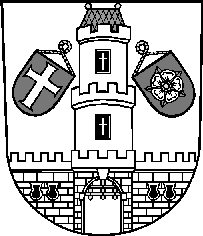 Město StrakoniceMěsto StrakoniceMěstský úřad StrakoniceOdbor školstvíVelké náměstí 2386 01 StrakoniceVyřizuje:DiS. Jolana PrixováTelefon:383 700 848E-mail:jolana.prixova@mu-st.czDatum: 20. 12. 2023Dodavatel:Jednota, spotřební družstvo ve Volynináměstí Hrdinů 69387 01  VolyněIČ: 00031917 , DIČ: CZ000319171.Dárkový poukaz á 300 Kč19756 145,002.Doplacení poukazů (hodnota zvýšena z 200 Kč na 300 Kč)5500,00